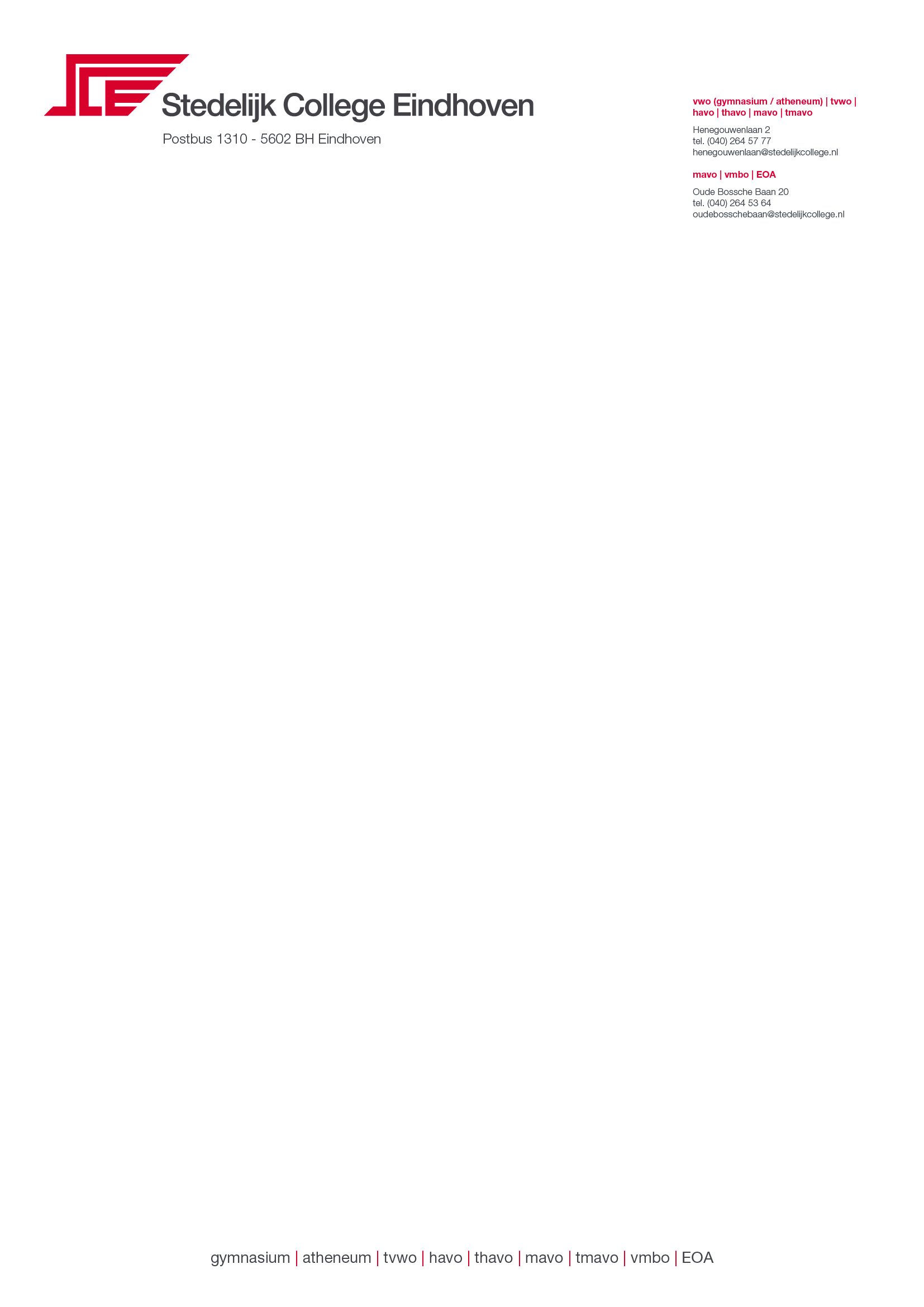 VERZOEK OM TOELATING HOGERE LEERJAREN CURSUSJAAR 2023 – 2024* doorhalen wat niet van toepassing isOuder / voogd / verzorger 2*:* doorhalen wat niet van toepassing isGezin:* doorhalen wat niet van toepassing is* doorhalen wat niet van toepassing is4. Instroom uit:7. OndertekeningOndergetekende ouder/voogd* van de in dit formulier genoemde leerling, verzoekt voor deze leerling toelating tot het Stedelijk College Eindhoven locatie Henegouwenlaan bij de aangekruiste opleiding. Derhalve heeft ondergetekende de gegevens volledig en naar waarheid ingevuld. Ondergetekende stemt in met het opvragen van gegevens bij de school van herkomst.  *doorhalen wat niet van toepassing isNaam ouder/voogd* 1:			Plaats en datum:		Handtekening__________________________	_______________________	________________________ Ouder/voogd* 1 tekent met instemming van ouder/voogd* 2.Naam ouder/voogd* 2:			Plaats en datum:		Handtekening___________________________	_______________________	_________________________De door u gegeven informatie wordt geregistreerd volgens het Privacy statement van SILFO. U kunt dit nalezen op de website van de school.1. Gegevens van de LEERLING1. Gegevens van de LEERLING1. Gegevens van de LEERLING1. Gegevens van de LEERLING1. Gegevens van de LEERLINGAchternaam leerlingVoornamen voluitRoepnaamGeslachtO man  	O vrouw	O andersO man  	O vrouw	O andersO man  	O vrouw	O andersO man  	O vrouw	O andersGeboortedatumGeboorteplaatsGeboorteplaatsGeboortelandDatum in NederlandDatum in NederlandNationaliteitBurgerservicenummer Burgerservicenummer StraatnaamNr.PostcodeWoonplaatsTelefoonnummerBovenstaand adres wordt als postadres gebruiktBovenstaand adres wordt als postadres gebruiktBovenstaand adres wordt als postadres gebruiktBovenstaand adres wordt als postadres gebruiktBovenstaand is de officiële achternaam ingevuld, zoals bij de burgerlijke stand bekend is. Als de leerling op school met een andere naam aangesproken wil worden, vermeld dan hier deze afwijkende naam:Bovenstaand is de officiële achternaam ingevuld, zoals bij de burgerlijke stand bekend is. Als de leerling op school met een andere naam aangesproken wil worden, vermeld dan hier deze afwijkende naam:Bovenstaand is de officiële achternaam ingevuld, zoals bij de burgerlijke stand bekend is. Als de leerling op school met een andere naam aangesproken wil worden, vermeld dan hier deze afwijkende naam:Bovenstaand is de officiële achternaam ingevuld, zoals bij de burgerlijke stand bekend is. Als de leerling op school met een andere naam aangesproken wil worden, vermeld dan hier deze afwijkende naam:Bovenstaand is de officiële achternaam ingevuld, zoals bij de burgerlijke stand bekend is. Als de leerling op school met een andere naam aangesproken wil worden, vermeld dan hier deze afwijkende naam:2. Gegevens van ouders / voogd / verzorgers en gezinssamenstellingOuder / voogd / verzorger 1*:2. Gegevens van ouders / voogd / verzorgers en gezinssamenstellingOuder / voogd / verzorger 1*:2. Gegevens van ouders / voogd / verzorgers en gezinssamenstellingOuder / voogd / verzorger 1*:2. Gegevens van ouders / voogd / verzorgers en gezinssamenstellingOuder / voogd / verzorger 1*:AchternaamVoorlettersRelatie tot de leerlingAdres gelijk aan leerling   JA / NEE* 	indien NEE graag de andere adresgegevens invullen   JA / NEE* 	indien NEE graag de andere adresgegevens invullen   JA / NEE* 	indien NEE graag de andere adresgegevens invullenStraatnaamNr.PostcodeWoonplaatsTelefoonnummer vastTelefoonnummer werkMobiel nummer E-mailadres AchternaamVoorlettersRelatie tot de leerlingAdres gelijk aan leerling  JA / NEE* 	indien NEE graag de andere adresgegevens invullen  JA / NEE* 	indien NEE graag de andere adresgegevens invullen  JA / NEE* 	indien NEE graag de andere adresgegevens invullenStraatnaamNr.PostcodeWoonplaatsTelefoonnummer vastTelefoonnummer werkMobiel nummer E-mailadres GezinssamenstellingO 2-ouder gezin 		O 1-ouder gezin 	 O co-ouderschap 	 	O anders nl.Zijn er andere kinderen uit het gezin op deze school?   	JA / NEE*Zijn er andere kinderen uit het gezin op deze school?   	JA / NEE*3. Gegevens met betrekking tot SCHOOL VAN HERKOMST3. Gegevens met betrekking tot SCHOOL VAN HERKOMST3. Gegevens met betrekking tot SCHOOL VAN HERKOMST3. Gegevens met betrekking tot SCHOOL VAN HERKOMST3. Gegevens met betrekking tot SCHOOL VAN HERKOMST3. Gegevens met betrekking tot SCHOOL VAN HERKOMSTNaam huidige schoolStraatnaam en huisnr.PostcodePostcodePlaatsTelefoonnummerTelefoonnummerHuidige opleiding en leerjaarGedoubleerd JA / NEE *Basisschool groepBasisschool groepVoortgezet onderwijs klasVoortgezet onderwijs klasSpeciaal onderwijsJA / NEE*JA / NEE*JA / NEE*JA / NEE*JA / NEE*Aantal jaren gevolgd onderwijs in NederlandO 3 / 4 / 5 gymnasiumO 3 / 4 / 5 gymnasiumO 3 / 4 / 5 gymnasiumO 3 / 4 / 5 gymnasiumO 3 / 4 / 5 gymnasiumO 3 / 4 / 5 tweetalig gymnasiumO 3 / 4 / 5 tweetalig gymnasiumO 3 / 4 / 5 tweetalig gymnasiumO 3 / 4 / 5 tweetalig gymnasiumO 3 / 4 / 5 atheneumO 3 / 4 / 5 atheneumO 3 / 4 / 5 atheneumO 3 / 4 / 5 atheneumO 3 / 4 / 5 atheneumO 3 / 4 / 5 tweetalig atheneumO 3 / 4 / 5 tweetalig atheneumO 3 / 4 / 5 tweetalig atheneumO 3 / 4 / 5 tweetalig atheneumO 3 / 4 / 5 havoO 3 / 4 / 5 havoO 3 / 4 / 5 havoO 3 / 4 / 5 havoO 3 / 4 / 5 havoO 3 / 4 / 5 tweetalig havoO 3 / 4 / 5 tweetalig havoO 3 / 4 / 5 tweetalig havoO 3 / 4 / 5 tweetalig havoHuidig profiel:Huidig profiel:Huidig profiel:Huidig profiel:Extra examenvakken (in het vrije deel):Extra examenvakken (in het vrije deel):Extra examenvakken (in het vrije deel):Extra examenvakken (in het vrije deel):O 4-mavo / vmbo theoretischO 4-mavo / vmbo theoretischO 4-mavo / vmbo theoretischO 4-mavo / vmbo theoretischHuidige profiel en vakkenpakket: Huidige profiel en vakkenpakket: Huidige profiel en vakkenpakket: Huidige profiel en vakkenpakket: O TechniekO TechniekO TechniekO TechniekO TechniekO EconomieO EconomieO EconomieO EconomieO EconomieO Zorg en welzijn O Zorg en welzijn O Zorg en welzijn O Zorg en welzijn O Zorg en welzijn O GroenO GroenO GroenO GroenO GroenVakken: Nieuwe profielkeuze:Nieuwe profielkeuze:Nieuwe profielkeuze:Nieuwe profielkeuze:Profiel:Profiel:Profiel:Profiel:Extra examenvakken (in het vrije deel):Extra examenvakken (in het vrije deel):Extra examenvakken (in het vrije deel):Extra examenvakken (in het vrije deel):5. Overige gegevensHeeft uw kind een specifieke ondersteuningsbehoefte?O nee	O ja, gericht op: 	O gezondheid (b.v.: zien, gehoor, motoriek) 			O sociaal-emotioneel gedrag (b.v.: conflicten hantering, angsten)		O leerachterstand / leerproblemen (b.v.: spelling, begrijpend lezen, planning)	O beheersing van de Nederlandse taal (ontwikkelen van vaardigheden, NT2)	O Tweetalig Internationaal Programma (TIP) in overleg bij aanmelding leerjaar 2Heeft uw kind een specifieke ondersteuningsbehoefte?O nee	O ja, gericht op: 	O gezondheid (b.v.: zien, gehoor, motoriek) 			O sociaal-emotioneel gedrag (b.v.: conflicten hantering, angsten)		O leerachterstand / leerproblemen (b.v.: spelling, begrijpend lezen, planning)	O beheersing van de Nederlandse taal (ontwikkelen van vaardigheden, NT2)	O Tweetalig Internationaal Programma (TIP) in overleg bij aanmelding leerjaar 2Heeft uw kind een specifieke ondersteuningsbehoefte?O nee	O ja, gericht op: 	O gezondheid (b.v.: zien, gehoor, motoriek) 			O sociaal-emotioneel gedrag (b.v.: conflicten hantering, angsten)		O leerachterstand / leerproblemen (b.v.: spelling, begrijpend lezen, planning)	O beheersing van de Nederlandse taal (ontwikkelen van vaardigheden, NT2)	O Tweetalig Internationaal Programma (TIP) in overleg bij aanmelding leerjaar 2Heeft uw kind een specifieke ondersteuningsbehoefte?O nee	O ja, gericht op: 	O gezondheid (b.v.: zien, gehoor, motoriek) 			O sociaal-emotioneel gedrag (b.v.: conflicten hantering, angsten)		O leerachterstand / leerproblemen (b.v.: spelling, begrijpend lezen, planning)	O beheersing van de Nederlandse taal (ontwikkelen van vaardigheden, NT2)	O Tweetalig Internationaal Programma (TIP) in overleg bij aanmelding leerjaar 2Heeft uw kind een specifieke ondersteuningsbehoefte?O nee	O ja, gericht op: 	O gezondheid (b.v.: zien, gehoor, motoriek) 			O sociaal-emotioneel gedrag (b.v.: conflicten hantering, angsten)		O leerachterstand / leerproblemen (b.v.: spelling, begrijpend lezen, planning)	O beheersing van de Nederlandse taal (ontwikkelen van vaardigheden, NT2)	O Tweetalig Internationaal Programma (TIP) in overleg bij aanmelding leerjaar 2Ruimte voor toelichting: Ruimte voor toelichting: Ruimte voor toelichting: Ruimte voor toelichting: Ruimte voor toelichting: 6. Opmerkingen / aantekeningen Informatieaangevraagdinformatieontvangentoegelaten d.d.afgewezen d.d.SOM d.dSOM nummer:Controle ID